PERKEMBANGAN ANAK USIA DINI DALAM MENGGUNAKAN GADGETStudi Fenomologi  Gadget Terhadap Perkembangan Anak Dalam Menggunakan GadgetOlehRA.Nuraini132050369SKRIPSIUntuk Memperoleh Gelar Sarjana Pada Program Studi KomunikasiFakultas Ilmu Sosial Dan Ilmu Politik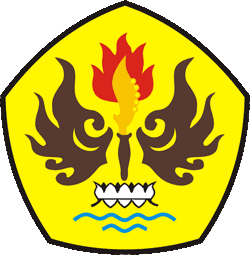 FAKULTAS ILMU SOSILA DAN ILMU POLITIKUNIVERSITAS PASUNDAN